Разведение костров в лесуОтправляясь в лес на отдых, помните, что разведение костров, розжиг мангалов разрешается не всегда и не везде. За нарушение правил пожарной безопасности в лесах налагаются штрафы за разведение костров на природе, также штраф можно получить за поджог травы и мусора. Чтобы не получить штраф за костер рекомендуем соблюдать правила пожарной безопасности в лесу.В период со дня схода снежного покрова до установления устойчивой дождливой осенней погоды или образования снежного покрова,  в лесах запрещается разводить костры:•в хвойных молодняках,•на гарях,•на участках поврежденного леса,•торфяниках,•в местах рубок (на лесосеках), не очищенных от порубочных остатков и заготовленной древесины,•в местах с подсохшей травой, а также под кронами деревьев.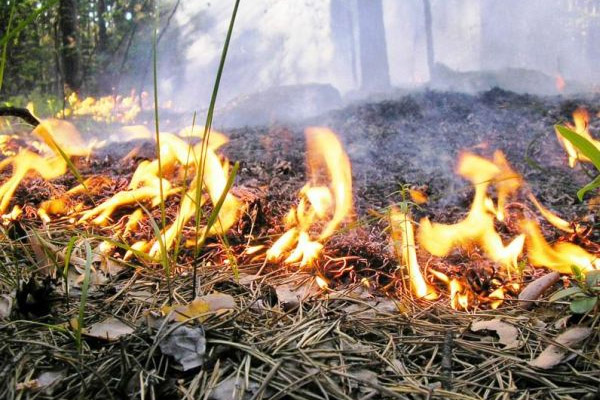 Телефон пожарной охраны – 101, 112